Автор: Фалькова Татьяна НиколаевнаТема занятия: Техника матования одинокого короля.Класс: 2Продолжительность занятия: 40 минутЦель: Создать условия для усвоения учащимися способа матования одинокого короля с помощью двух ладей.Задачи:  	Личностные:  Прививать интерес и любовь к шахматной игре. Развивать логическое мышление, внимание, память и речь. Воспитывать уверенность, инициативность  в  усвоении нового способа  игры в  шахматы.Познавательные:  Формировать  умение ставить мат в несколько ходов с                                                                                     помощью двух ладей.                                                                        Практические: Совершенствовать умении е решать дидактические задачи: «шах или мат», «защита от шаха», «шах с выигрышем фигуры», «мат в один ход», «мат в два хода».Регулятивные: Учить  ставить цели, находить пути их достижения, делать выводы.                                                                                                  Коммуникативные: Учить культурному общению, приемам  сотрудничества в различных видах деятельности.Форма проведения: Внеурочное занятие.Оборудование, дидактическое оснащение: Демонстрационная магнитная шахматная доска;Наборы шахмат для решения шахматных задач;Компьютер, медиапроектор, экран. Картинки с изображением солнышек. Прилагаемые медиаматериалы: презентация (приложение 1)Структура занятия: 1. Вступлениеа) эмоциональный настрой на занятие;б) разминка.2. Основная частьа) постановка цели занятия;б) активизация знаний;в) динамическая пауза;г) открытие новых знаний;д) динамическая пауза;е) первичное закрепление материалаж) закрепление материала3. РефлексияХод занятияI. Вступлениеа) эмоциональный настрой на занятие- Вытяните картинку, посмотрите, что на ней изображено. (Дети вытягивают картинки с изображением солнышка. У каждого своё.)  - Посмотрите каждый на своё солнышко и скажите, какое оно. (Дети описывают картинки). - Сегодня на уроке я желаю вам солнечного настроения и попрошу вас понаблюдать за работой одноклассников. В конце урока вы подарите свои картинки тем ребятам, которые, по вашему мнению, хорошо работали. б) разминкаСЛАЙД 1  Солнышко на своих лучах принесло вам вопросы для разминки. Кто знает ответ, тот поднимает руку и отвечает. 1. Где стоит ладья в начальной позиции? 2. Какая фигура бесценна на шахматном поле?3. Что такое шах?4. Какие способы защиты от шаха вы знаете?5. Что такое мат?II. Основная часть а) постановка цели занятия– Тема нашего занятия посвящена одной фигуре. Вы узнаете какой, если разгадаете кроссворд и прочтёте ключевое слово по вертикали. СЛАЙД 21. Фигура, которая умеет превращаться в любую, если пройдет все поле противника. (пешка) 2. Он умеет перепрыгивать через любые фигуры. (конь) 3. Какая фигура любит свой цвет? (ферзь) 4. Сколько полей в горизонтали? (восемь) 5. Эта фигура бывает белопольная и чернопольная. (слон)6. Говорят, она упряма, если ходит только прямо. (ладья)- Ключевое слово – КОРОЛЬ. СЛАЙД 3  - Отгадайте загадку и узнаете, чем мы будем сегодня заниматься.Если в шахматы играешь,
То, конечно, это знаешь –
Будет лучший результат,
Если ты поставишь… (мат)- Сегодня мы учимся ставить мат одинокому королю. Тема нашего урока – Техника матования одинокого короля. СЛАЙД 4СЛАЙД 5- Отгадайте загадку, с помощью каких фигур мы будем ставить мат   королю?Стою на самом на краю. Путь откроют – пойду. Только прямо я хожу. (ладья)– Поставьте цель нашего занятия. (научиться ставить мат королю с помощью ладей) СЛАЙД 6б) активизация знаний– Вспомнить всё про короля нам поможет стихотворение, подготовленное вашими одноклассниками. (4 ученика читают выученное заранее стихотворение)1.  Король любит гладкий, расчищенный путь,  В любую он сторону может шагнуть!2.  Король могуч, но шаг его короткий, Всего одно поле – вот шага длина.. Не очень проворен Король – старина.3.  Зато начеку королевская рать –  Задача её – Короля охранять..4. Ведь если б Король беззащитный погиб, Фигуры войну продолжать не могли б.Все:  Запомни: Король всех главней, всех важней, Нет в шахматном войске важнее вождей!- Что вспомнили о короле?– В шахматах для королей есть правило, соберите его из слов. СЛАЙД 7НЕ ДВА ПОЛЕ КОРОЛЯ ВСТРЕЧАЮТСЯ НА (НА ПОЛЕ ДВА КОРОЛЯ НЕ ВСТРЕЧАЮТСЯ )- Что значит это правило? (учитель при необходимости объясняет, что значит это правило)в) динамическая паузаСЛАЙД 5 Игра «Короли»- Игра на внимание, если я говорю, слово короли и даю задание, то вы должны его выполнить. Если я даю задание без слова короли, то его делать не нужно. Кто ошибётся, становится пешкой. Просто стоит. г) открытие новых знаний- Как понять выражение «Одинокий король»? – Давайте рассмотрим позиции короля. Где у него больше возможности для хода? - Получается, что в центре поля  у короля большая подвижность.– А на каком поле у него мало шансов уйти от шаха? ( В углу шахматного поля у короля малая подвижность).- Сделаем вывод, чтобы поставить мат королю, мы должны………. (ОГРАНИЧИТЬ ЕГО ПОДВИЖНОСТЬ).– Сегодня мы будем учиться ставить мат с помощью двух ладей.– Давайте, вспомним, как ходит ладья. В этом нам поможет стихотворение. (стихотворение читает заранее подготовленный ученик) Видимо, Ладья упряма, Если ходит только прямо,Не петляет: прыг да скок, Не шагнёт наискосок.Так от края и до края Может двигаться она. Эта башня боеваяНеуклюжа, но сильна. Шаг тяжелый у Ладьи, В бой скорей её веди!- Как вы помните, что одним ходом ладья может заблокировать сразу вертикаль или горизонталь. (Учитель разыгрывает на демонстрационной доске примеры матования одинокого короля с помощью двух ладей. Затем учитель разыгрывает матование короля с 2 учениками на демонстрационной доске). д) динамическая паузаСЛАЙД 8Игра «Белое-чёрное».  Если я говорю «Чёрное», наступает «ночь», вы ложитесь на парты и закрываете глаза – вы спите. Если я говорю «Белое», наступает «утро», вы просыпаетесь и потягиваетесь. Будьте внимательней!е) первичное закрепление материала– Ребята, а теперь вы разыграйте в парах матование одинокого короля. ж ) закрепление материала Решение дидактических задач.- Сейчас я предлагаю вам решить задачи: поставьте мат королю в 2 хода. 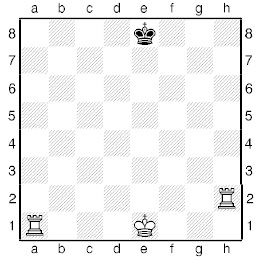 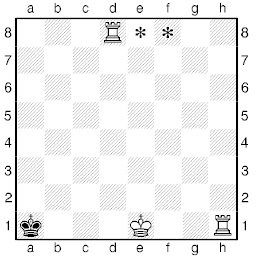 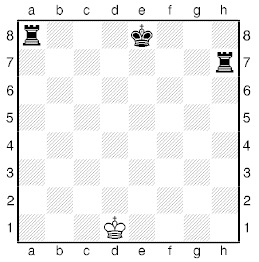 СЛАЙД 9                              СЛАЙД 10                          СЛАЙД11РефлексияСЛАЙД 12 - Я хотела бы закончить наше занятие словами Хосе Рауля Капабланки, трёхкратного  чемпиона мира по шахматам. Он сказал: «Научиться играть в шахматы – легко, но трудно научиться играть хорошо».- Ребята, мы с вами будем учиться играть в шахматы хорошо? - А теперь подарите свою картинку с солнышком тому, кто, по вашему мнению, сегодня работал хорошо, и скажите, чем он вам сегодня понравился на уроке. (Дети оценивают одноклассников и дарят свои картинки)СЛАЙД 13 Я дарю вам  хорошее настроение в виде ещё одного солнышка.  - На этом наше занятие окончено. Спасибо.